Publicado en Ciudad de México el 23/05/2024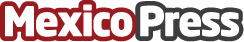 Salva la Loma y Por un México Justo presentan el documental 'Verde Oscuro''Verde Oscuro', el nuevo documental que explica las supuestas contrariedades entre las posturas ambientalistas que defienden organismos y sus accionesDatos de contacto:Juan PérezSalva la Loma / Responsable5565867101Nota de prensa publicada en: https://www.mexicopress.com.mx/salva-la-loma-y-por-un-mexico-justo-presentan Categorías: Nacional Cine Ecología http://www.mexicopress.com.mx